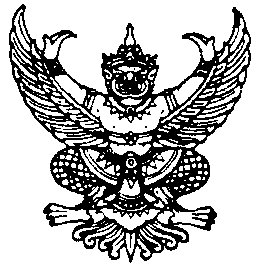 คำสั่งเทศบาลตำบลท่าศาลาที่  ๔๙๖ / ๒๕๖๐เรื่อง จัดตั้งศูนย์ช่วยเหลือประชาชนของเทศบาลตำบลท่าศาลา		อาศัยอำนาจตามความใน ข้อ ๔ ของระเบียบกระทรวงมหาดไทยว่าด้วยค่าใช้จ่ายเพื่อช่วยเหลือประชาชนตามอำนาจหน้าที่ขององค์การปกครองส่วนท้องถิ่น พ.ศ. ๒๕๖๐  ประกอบกับหนังสือกระทรวงมหาดไทย ด่วนที่สุด ที่ มท ๐๘๑๐.๗/ว๖๗๖๘ เรื่อง แนวทางปฏิบัติในการช่วยเหลือประชาชนขององค์การปกครองส่วนท้องถิ่น  ลงวันที่  ๒๙  พฤศจิกายน  ๒๕๖๐  เทศบาลตำบลท่าศาลา จึงจัดตั้งศูนย์ช่วยเหลือประชาชนขององค์การปกครองส่วนท้องถิ่น  โดยมีรายละเอียด  ดังนี้ศูนย์ช่วยเหลือประชาชนขององค์กรปกครองส่วนท้องถิ่นที่จัดตั้ง  เรียกว่า  “ศูนย์ช่วยเหลือประชาชนของเทศบาลตำบลท่าศาลา”สถานที่ตั้งของศูนย์ช่วยเหลือประชาชนของเทศบาลตำบลท่าศาลา  ตั้งอยู่ที่ “อาคารศูนย์งานป้องกันและบรรเทาสาธารณภัยเทศบาลตำบลท่าศาลา”  หมู่ที่ ๑   ตำบลท่าศาลา  อำเภอท่าศาลา  จังหวัดนครศรีธรรมราชให้ศูนย์ช่วยเหลือประชาชนของเทศบาลตำบลท่าศาลา  มีโครงสร้าง  ดังนี้ นายกเทศมนตรีตำบลท่าศาลา  เป็นผู้อำนวยการศูนย์ช่วยเหลือประชาชนของเทศบาลตำบลท่าศาลา  มีอำนาจหน้าที่วางแผน  ควบคุม  กำกับดูแลการปฏิบัติงานของศูนย์ช่วยเหลือประชาชนของเทศบาลตำบลท่าศาลา  มีอำนาจหน้าที่วางแผน  ควบคุณ  กำกับดูแลการปฏิบัติงานของศูนย์ช่วยเหลือประชาชนของเทศบาลตำบลท่าศาลา ปลัดเทศบาลตำบลท่าศาลา  เป็น หัวหน้าศูนย์ช่วยเหลือประชาชนของเทศบาลตำบลท่าศาลา  มีหน้าที่ช่วยเหลือผู้อำนวยการศูนย์  ดูแล  ควบคุม  กำกับการปฏิบัติงานของศูนย์ช่วยเหลือประชาชนของเทศบาลตำบลท่าศาลา  ให้เป็นไปตามระเบียบกฎหมาย  และนโยบายให้ศูนย์ช่วยเหลือประชาชนของเทศบาลตำบลท่าศาลา  มีอำนาจหน้าที่  ดังนี้รับผิดชอบงานธุรการของคณะกรรมการช่วยเหลือประชาชนของเทศบาลตำบลท่าศาลาจัดให้มีการสำรวจและลงทะเบียนรับเรื่องขอความช่วยเหลือของประชาชนเพื่อให้เป็นข้อมูลในการพิจารณาให้ความช่วยเหลือ  ติดตามผลการดำเนินการ  และประสานหน่วยงานที่เกี่ยวข้องจัดให้มีช่องทางรับเรื่องขอความช่วยเหลือของประชาชนที่หลากหลาย  เช่นโทรศัพท์สายด่วน  สายตรง  สื่อออนไลน์  (เช่น  LINE , Facebook  ฯลฯ) ระบบเทคโนโลยีสารสนเทศ  (เช่น  E-Mail, Website/Web board, Application ขององค์กรปกครองส่วนท้องถิ่น ฯลฯ)  เป็นต้น  ทั้งนี้ให้ประชาชนสามารถแจ้งข้อมูลข่าวสารและขอความช่วยเหลือได้อย่างสะดวกและรวดเร็วจัดให้มีฝ่ายปฏิบัติการในพื้นที่(หน่วยเคลื่อนที่เร็ว)  ขององค์กรปกครองส่วนท้องถิ่นที่สามารถให้การช่วยเหลือประชาชนให้ทันท่วงทีและรวดเร็ว  ทั้งนี้ให้พิจารณาตามความเหมาะสมและบริบทของแต่ละองค์กรปกครองส่วนท้องถิ่น/ ๕) รวบรวม...-๒-รวบรวมข้อมูลของประชาชนที่ขอรับความช่วยเหลือเสนอต่อคณะกรรมการช่วยเหลือประชาชนของเทศบาลตำบลท่าศาลาติดตามผลการดำเนินการช่วยเหลือประชาชนตามที่คณะกรรมการช่วยเหลือประชาชนของเทศบาลตำบลท่าศาลามอบหมายรายงานผลการสำรวจและผลการช่วยเหลือประชาชนของเทศบาลตำบลท่าศาลาให้ศูนย์ปฏิบัติการร่วมในการช่วยเหลือประชาชนขององค์กรปกครองส่วนท้องถิ่น(สถานที่กลาง) ทราบ  ตลอดจนประชาสัมพันธ์ให้ประชาชนทราบโดยทั่วกันปฏิบัติงานอื่นตามที่คณะกรรมการช่วยเหลือประชาชนของเทศบาลตำบลท่าศาลามอบหมายให้ศูนย์ช่วยเหลือประชาชนของเทศบาลตำบลท่าศาลา  มีเจ้าหน้าที่ประจำศูนย์  ดังนี้ฝ่ายอำนวยการ  ประกอบด้วย(๑.๑)  นางมณฑาทิพย์   พันธมาศ	หัวหน้าสำนักปลัดเทศบาล	หัวหน้าฝ่าย(๑.๒)  นางบุญชนก  หนูคง		หัวหน้าฝ่ายปกครอง		เจ้าหน้าที่ฝ่าย(๑.๓)  นางจุพาภรณ์  ธนาสุนทร	หัวหน้าฝ่ายอำนวยการ		เจ้าหน้าที่ฝ่าย		มีหน้าที่รับผิดชอบงานธุรการของคณะกรรมการช่วยเหลือประชาชนของเทศบาลตำบลท่าศาลา  ประชาสัมพันธ์เกี่ยวกับช่องทางการติดต่อ  วิธีการติดต่อและแจ้งเรื่องขอความช่วยเหลือและผลการดำเนินงานของศูนย์ช่วยเหลือประชาชนของเทศบาลตำบลท่าศาลา  รวมถึงประชาสัมพันธ์เรื่องอื่นๆ ที่เกี่ยวข้อง  ให้ประชาชนในพื้นที่ทราบโดยทั่วกัน  ตลอดจนจัดทำสถิติและทะเบียนเรื่องความช่วยเหลือ  และรายงานผลการดำเนินการให้ศูนย์ปฏิบัติการร่วมให้การช่วยเหลือประชาชนขององค์กรปกครองส่วนท้องถิ่น(สถานที่กลาง) ทราบทุกเดือนฝ่ายรับเรื่อง  ประกอบด้วย(๒.๑)  การรับเรื่อง ณ ศูนย์ช่วยเหลือประชาชนของเทศบาลตำบลท่าศาลา(๒.๑.๑)  นางบุญชนก  หนูคง		หัวหน้าฝ่ายปกครอง		หัวหน้าฝ่าย(๒.๑.๒)  นายเสกสรร  ไตรเมศร	จพง.ป้องกันฯ			เจ้าหน้าที่ฝ่าย(๒.๑.๓)  นายธรรศจุ๋ยมณี		นักพัฒนาชุมชน			เจ้าหน้าที่ฝ่าย(๒.๑.๔)  นางสาวอรุณรัตน์ พราหมณี	พนักงานจ้าง			เจ้าหน้าที่ฝ่าย(๒.๑.๕)  พนักงานในสังกัดงานป้องกันและบรรเทาสาธารณภัย		เจ้าหน้าที่ฝ่าย            ที่ปฏิบัติงานเจ้าหน้าที่เวรวิทยุ		มีหน้าที่รับเรื่องขอความช่วยเหลือของประชาชน  สำรวจปัญหาและความต้องการของประชาชนในพื้นที่หรือใช้ข้อมูลที่มีหน่วยงานรัฐสำรวจไว้แล้ว  จัดให้มีการลงทะเบียนรับเรื่องขอความช่วยเหลือตอบปัญหาข้อซักถาม(กรณีตอบได้)  วิเคราะห์  แยกเรื่องและส่งเรื่องให้ฝ่ายปฏิบัติการในพื้นที่ตรวจสอบข้อเท็จจริงเบื้องต้น  ส่งต่อเรื่องให้หน่วยงานภายในเทศบาลตำบลท่าศาลาหรือหน่วยงานภายนอกที่เกี่ยวข้องหรือศูนย์ช่วยเหลือประชาชนขององค์กรปกรองส่วนท้องถิ่น (สถานที่กลาง)  (๒.๒)  การรับเรื่องผ่านสื่อออนไลน์  และระบบเทคโนโลยีสารสนเทศ(๒.๒.๑)  นางนงค์เยาว์  ยุติธรรม		นักจัดการงานทั่วไป	หัวหน้าฝ่าย		      (๒.๒.๒)  นางสุมาลี  ไหมละเอียด	           ลูกจ้างประจำ		เจ้าหน้าที่ฝ่าย		มีหน้าที่รับเรื่องขอความช่วยเหลือของประชาชนทางสื่อออนไลน์  และระบบเทคโนโลยี/ สารสนเทศ...-๓-สารสนเทศ อาทิ Facebookเทศบาลตำบลท่าศาลา , Website เทศบาลตำบลท่าศาลา (www.thasalacity.go.th)จัดให้มีการลงทะเบียนรับเรื่องขอความช่วยเหลือตอบปัญหาข้อซักถาม (กรณีตอบได้)  วิเคราะห์  แยกเรื่องและส่งเรื่องให้ฝ่ายปฏิบัติการในพื้นที่ตรวจสอบข้อเท็จจริงเบื้องต้น  ส่งต่อเรื่องให้หน่วยงานภายในเทศบาลตำบลท่าศาลาหรือหน่วยงานภายนอกที่เกี่ยวข้องหรือศูนย์ปฏิบัติการร่วมในการช่วยเหลือประชาชนองค์กรปกครองส่วนท้องถิ่น  (สถานที่กลาง)  ฝ่ายติดตามและประสานงาน  ประกอบด้วย(๓.๑)  ด้านงานสาธารณภัย(๓.๑.๑)  นางมณฑาทิพย์   พันธมาศ	หัวหน้าสำนักปลัดเทศบาล	หัวหน้าฝ่าย(๓.๑.๒)  นางบุญชนก  หนูคง	หัวหน้าฝ่ายปกครอง		เจ้าหน้าที่ฝ่าย(๓.๑.๓)  นายเสกสรร  ไตรเมศร	จพง.ป้องกันฯ			เจ้าหน้าที่ฝ่าย(๓.๒)  ด้านการส่งเสริมและพัฒนาคุณภาพชีวิต(๓.๒.๑)  นายธนา  แก้วสองเมือง	หัวหน้าฝ่ายพัฒนาชุมชน	หัวหน้าฝ่าย	(๓.๒.๒)  นางฐิตาภา  รัตนวิชา	หัวหน้าฝ่ายสังคมสงเคราะห์	เจ้าหน้าที่ฝ่าย(๓.๒.๓)  นายธรรศจุ๋ยมณี		นักพัฒนาชุมชน		เจ้าหน้าที่ฝ่าย(๓.๓)  ด้านการป้องกันและควบคุมโรคติดต่อ(๓.๓.๑)  นางเสาวรส  แดงสอาด	หัวหน้าฝ่ายบริหารงานทั่วไป	หัวหน้าฝ่าย(๓.๓.๒)  น.ส.อรุณรัตน์  พราหมณี	พนักงานจ้าง			เจ้าหน้าทีฝ่าย(๓.๓.๓)  นางธิดารัตน์  สิทธิวรชาติ	     พนักงานจ้าง			เจ้าหน้าที่ฝ่าย		มีหน้าที่ติดตาม  ประสานงาน  และประเมินเรื่องเพื่อจัดลำดับความสำคัญเร่งด่วนประสานแจ้งหน่วยงานภายในเทศบาลตำบลท่าศาลาที่เกี่ยวข้องตรวจสอบข้อเท็จจริง  และพิจารณาหาแนวทางแก้ไข  ประสานงานกับหน่วยงานภายนอกและศูนย์ปฏิบัติการร่วมในการช่วยเหลือประชาชนขององค์กรปกครองส่วนท้องถิ่น(สถานที่กลาง)  แสวงหาและประสานเครือข่ายการทำงานร่วมกันระหว่างหน่วยงานภาครัฐ  ภาคเอกชน  ภาคประชาชน  เร่งรัดติดตามผลการดำเนินการช่วยเหลือประชาชนตามที่คณะกรรมการช่วยเหลือประชาชนของเทศบาลตำบลท่าศาลามอบหมาย  และแจ้งผลการดำเนินการให้ผู้ร้องทราบ ฝ่ายปฏิบัติการในพื้นที่  (หน่วยเคลื่อนที่เร็ว)  ประกอบด้วย(๔.๑)  ด้านงานสาธารณภัย(๔.๑.๑)  นายกิตติ  ปักเข็ม	ผู้อำนวยการกองช่าง		หัวหน้าฝ่าย(๔.๑.๒)  นายองอาจ วารี	หัวหน้าฝ่ายแบบแผนและก่อสร้าง	เจ้าหน้าที่ฝ่าย(๔.๑.๓)  นายเสกสรร  ไตรเมศร	จพง.ป้องกันฯ		เจ้าหน้าที่ฝ่าย(๔.๑.๔)  นายอรรถพล  ทองวิจิตร	นายช่างโยธา			เจ้าหน้าที่ฝ่าย(๔.๑.๕)  พนักงานในสังกัดงานป้องกันและบรรเทาสาธารณภัยทุกนาย	เจ้าหน้าที่ฝ่าย	(๔.๒)  ด้านการส่งเสริมและพัฒนาคุณภาพชีวิต(๔.๒.๑)  นางฐิตาภา  รัตนวิชา	หัวหน้าฝ่ายสังคมสงเคราะห์	หัวหน้าฝ่าย	(๔.๒.๒)  นายธรรศจุ๋ยมณี	นักพัฒนาชุมชน		เจ้าหน้าที่ฝ่าย	(๔.๒.๓)  นายธีรศักดิ์  ระยะวรรณ์     พนักงานจ้าง			เจ้าหน้าที่ฝ่าย	(๔.๒.๔)  นายศักดิธัช  ภู่ภูมิรัตน์	    พนักงานจ้าง			เจ้าหน้าที่ฝ่าย/ (๔.๓) ด้านการป้องกัน...-๔-(๔.๓)  ด้านการป้องกันและควบคุมโรคติดต่อ(๔.๓.๑)  นางเสาวรส  แดงสอาด	หัวหน้าฝ่ายบริหารงานทั่วไป	หัวหน้าฝ่าย(๔.๓.๒)  นางสาวอรุณรัตน์  พราหมณี พนักงานจ้าง			เจ้าหน้าที่ฝ่าย(๔.๓.๓)  นางธิดารัตน์  สิทธิวรชาติ พนักงานจ้าง			เจ้าหน้าที่ฝ่าย			มีหน้าที่ตรวจสอบข้อเท็จจริงเบื้องต้นที่ฝ่ายรับเรื่องประสานมาโดยการลงไปปฏิบัติในพื้นที่  ให้ความช่วยเหลือเรื่องสำคัญเร่งด่วนทันทีที่ได้รับแจ้ง  และประสานงานกับหน่วยงานที่เกี่ยวข้องร่วมปฏิบัติ  ทั้งนี้  ให้พิจารณาจัดตั้งอาสาสมัครหน่วยปฏิบัติการย่อย  โดยพิจารณาประสานความร่วมมือจากหน่วยงานในพื้นที่  เช่น  กำนัน  ผู้ใหญ่บ้าน  คณะกรรมการหมู่บ้าน/ชุมชน  ผู้นำชุมชน  อสม.  อปพร.  ฯลฯ		ทั้งนี้  ตั้งแต่บัดนี้เป็นต้นไปสั่ง  ณ  วันที่   ๒๙  เดือน  ธันวาคม  พ.ศ.  ๒๕๖๐						     พงศ์เทพ  ฟุ้งตระกูล  (นายพงศ์เทพ  ฟุ้งตระกูล)นายกเทศมนตรีตำบลท่าศาลา